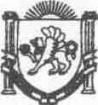 Республика КрымНижнегорский районЧкаловский сельский совет41-я сессия II-го созываРЕШЕНИЕ № 109.02.2024г.								     	с.Чкалово «Об утверждении Положений об оплате труда выборного должностного лица местного самоуправления Чкаловского сельского поселения Нижнегорского района Республики Крым»В соответствии с Федеральным законом от 06.10.2003 года № 131-ФЗ «Об общих принципах организации местного самоуправления в Российской Федерации», Законом Республики Крым от 16.09.2014 года № 78-ЗРК «О Реестре должностей муниципальной службы в Республике Крым», постановлением Совета министров Республики Крым от 26.09.2014 года № 362 «О предельных нормативах формирования расходов на оплату труда депутатов, выборных должностных лиц местного самоуправления, муниципальных служащих в Республике Крым», Уставом муниципального образования Чкаловское сельское поселение Нижнегорского района Республики Крым, Чкаловский сельский советРЕШИЛ:1.Утвердить Положений об оплате труда выборного должностного лица местного самоуправления Чкаловского сельского поселения Нижнегорского района Республики Крым» согласно Приложению 1.2.Решение №4 31-й сессии Чкаловского сельского совета Нижнегорского района Республики Крым от 09.12.2022 года «Об утверждении Положений об оплате труда выборного должностного лица местного самоуправления Чкаловского сельского поселения Нижнегорского района Республики Крым», считать утратившим силу.3. Обнародовать настоящее решение на официальном Портале Правительства Республики Крым на странице Нижнегорского муниципального района (nijno.rk.gov.ru) в разделе «Органы местного самоуправления» «Муниципальные образования Нижнегорского района», подраздел «Чкаловское сельское поселение».4.Настоящее решение вступает в силу с 01.02.2024г. Председатель Чкаловского сельского совета – глава администрации Чкаловского сельского поселенияМ.Б.ХалицкаяПриложение  к решению 41-ой сессии 2-го созыва Чкаловского сельского совета от 09.02.2024г.№1Положениеоб оплате труда выборного должностного лица местного самоуправления Чкаловского сельского поселения Нижнегорского района Республики КрымОбщие положенияНастоящее Положение устанавливает размеры и условия оплаты труда выборного должностного лица местного самоуправления, осуществляющего свои полномочия на постоянной основе в Чкаловском сельском поселении Нижнегорского района Республики Крым (далее – «Председателя Чкаловского сельского совета – главы администрации Чкаловского сельского поселения»).Оплата труда Председателя Чкаловского сельского совета – главы администрации Чкаловского сельского поселения производится в виде денежного содержания, являющегося средством его материального обеспечения и стимулирования профессиональной служебной деятельности по замещаемой муниципальной должности.Оплата труда Председателя Чкаловского сельского совета – главы администрации Чкаловского сельского поселенияОплата труда Председателя Чкаловского сельского совета – главы администрации Чкаловского сельского поселения производится в виде денежного содержания, которое состоит из должностного оклада и ежемесячного денежного поощрения в соответствии с замещаемой им муниципальной должностью и дополнительных выплат.2.2. Размер денежного содержания Председателя Чкаловского сельского совета – главы администрации Чкаловского сельского поселения устанавливается с учетом коэффициента 1,02 (численность населения от 1,5 до 3 тысяч человек), согласно Постановлению Совета министров Республики Крым от 26.09.2014 г. № 362 «О предельных нормативах формирования расходов на оплату труда депутатов, выборных должностных лиц местного самоуправления, муниципальных служащих в Республике Крым» (с изменениями и дополнениями), а так же включает иные выплаты, предусмотренные законодательством Российской Федерации и Республики Крым. 2.2.1. Размер денежного содержания увеличиваются ( индексируются) с учетом темпов и сроков увеличения (индексации) месячных окладов государственных гражданских служащих Республики Крым, утвержденные законом Республики Крым о бюджете Республики Крым. При увеличении (индексации) размеров денежных содержаний их размеры подлежат округлению до целого рубля в сторону увеличения.	2.2.2. Должностной оклад Председателя Чкаловского сельского совета – главы администрации Чкаловского сельского поселения устанавливается в размере                      31 900,00 рублей в месяц».«2.2.3. Ежемесячное денежное поощрение Председателя Чкаловского сельского совета – главы администрации Чкаловского сельского поселения устанавливается в размере 16 890,00 рублей».2.3. К дополнительным выплатам относятся:единовременная выплата при предоставлении ежегодного оплачиваемого отпуска;материальная помощь;премии за счет средств экономии фонда оплаты труда;иные выплаты, предусмотренные законодательством Российской Федерации и Республики Крым.Денежное содержание Председателя Чкаловского сельского совета – главы администрации Чкаловского сельского поселения, в период профессиональной подготовки, переподготовки, повышения квалификации или стажировки; в период нахождения в служебной командировке; в период урегулирования конфликта интересов при отстранении от замещаемой должности (недопущение к исполнению должностных обязанностей); проведения служебной проверки, сохраняется за весь соответствующий период как за фактически отработанное время. На период временной нетрудоспособности Председателю Чкаловского сельского совета – главе администрации Чкаловского сельского поселения, выплачивается пособие в порядке, установленном федеральным законодательством.3.Единовременная выплата при предоставлении ежегодного оплачиваемогоотпуска и материальная помощьПри предоставлении Председателю Чкаловского сельского совета – главе администрации Чкаловского сельского поселения ежегодного оплачиваемого отпуска, в том числе части ежегодного оплачиваемого отпуска, один раз в календарном году на основании его письменного заявления производится единовременная выплата в размере одного должностного окладов.В случае если Председатель Чкаловского сельского совета – глава администрации Чкаловского сельского поселения не использовал в течение календарного года своего права на ежегодный оплачиваемый отпуск, единовременная выплата производится в конце календарного года на основании его письменного заявления.Председателю Чкаловского сельского совета – главе администрации Чкаловского сельского поселения, приступившему к замещению муниципальной должности в течение текущего календарного года, при выходе на работу Председателя Чкаловского сельского совета – главы администрации Чкаловского сельского поселения, находившегося в отпуске по уходу за ребенком, единовременная выплата при предоставлении ежегодного оплачиваемого отпуска производится на основании его письменного заявления в размере, пропорциональном полным месяцам, прошедшим со дня поступления либо выхода на работу до конца текущего календарного года.При прекращении полномочий либо при уходе Председателя Чкаловского сельского совета – главы администрации Чкаловского сельского поселения, в ежегодный оплачиваемый отпуск с последующим прекращением полномочий, уходе в отпуск по уходу за ребенком, при увольнении, либо уходе в ежегодный оплачиваемый отпуск с последующим увольнением, уходе в отпуск по уходу за ребенком единовременная выплата производится пропорционально полным месяцам, прошедшим с начала календарного года до дня увольнения, прекращения полномочий, ухода в отпуск по уходу за ребенком.3.2. Материальная помощь выплачивается один раз в год на основании письменного заявления Председателя Чкаловского сельского совета – главы администрации Чкаловского сельского поселения в размере двух должностных окладов.Председателю Чкаловского сельского совета – главе администрации Чкаловского сельского поселения, приступившему к замещению муниципальной должности в течение текущего календарного года, при выходе на работу Председателя Чкаловского сельского совета – главы администрации Чкаловского сельского поселения, находившегося в отпуске по уходу за ребенком, выплата материальной помощи производится в декабре текущего календарного года на основании его письменного заявления пропорционально полным месяцам, прошедшим со дня поступления либо выхода на работу до конца текущего календарного года.Председателю Чкаловского сельского совета – главе администрации Чкаловского сельского поселения, проработавшему неполный календарный год в связи с призывом на военную службу или направлением на заменяющую ее альтернативную гражданскую службу, переводом на другую работу, поступлением в учебные заведения, сокращением численности или штата, уходом на пенсию, уволенным по собственному желанию, выплата материальной помощи производится пропорционально полным месяцам, прошедшим с начала календарного года до дня увольнения.Материальная помощь не выплачивается Председателю Чкаловского сельского совета – главе администрации Чкаловского сельского поселения, находящемуся в отпуске по уходу за ребенком.3.3 Размер единовременной выплаты при предоставлении ежегодного оплачиваемого отпуска и материальной помощи, определяется исходя из размера должностного оклада, установленного на день подачи соответствующего заявления.3.4 Сроки единовременной выплаты при предоставлении ежегодного оплачиваемого отпуска и материальной помощи определяются решением Чкаловского сельского совета Нижнегорского района Республики Крым.3.5. Выплаченные единовременная выплата при предоставлении ежегодного оплачиваемого отпуска и материальная помощь при увольнении Председателя Чкаловского сельского совета – главы администрации Чкаловского сельского поселения удержанию не подлежат.4. Порядок формирования фонда оплаты труда Председателя Чкаловского сельского совета – главы администрации Чкаловского сельского поселенияФинансирование расходов на выплату денежного содержания Председателя Чкаловского сельского совета – главы администрации Чкаловского сельского поселения осуществляется за счет средств местного бюджета и иных выплат, предусмотренных законодательством Российской Федерации и Республики Крым.Формирование фонда оплаты труда Председателя Чкаловского сельского совета – главы администрации Чкаловского сельского поселения осуществляется, в соответствии с Постановлением Совета министров Республики Крым от 26.09.2014 года № 362 «О предельных нормативах формирования расходов на оплату труда депутатов, выборных должностных лиц местного самоуправления, муниципальных служащих в Республике Крым» (с изменениями и дополнениями)	4.3Размер годового фонда оплаты труда Председателя Чкаловского сельского совета – главы администрации Чкаловского сельского поселения составляет 14 предельных размеров денежных содержаний.4.4.Экономия денежных средств по фонду оплаты труда Председателя Чкаловского сельского совета – главы администрации Чкаловского сельского поселения изъятию не подлежит и может быть направлена на выплату премий за счет средств экономии фонда оплаты труда на основании решения Чкаловского сельского совета Нижнегорского района Республики Крым.4.5. Объем расходов на оплату труда лиц, замещающих муниципальные должности, и муниципальных служащих, предусмотренный в местном бюджете, может превысить предельный норматив формирования фонда оплаты труда на сумму фактически произведенных расходов в следующих случаях:в случае прекращения полномочий выборного должностного лица местного самоуправления, главы местной администрации - на сумму фактически произведенных расходов на компенсационные выплаты в связи с реализацией соответствующих организационно-штатных мероприятий;в случае возникновения на территории муниципального образования чрезвычайной ситуации федерального и (или) регионального характера - на сумму фактически произведенных расходов на материальное стимулирование лиц, замещающих муниципальные должности, и муниципальных служащих в связи с увеличением объема выполняемой работы в период ликвидации чрезвычайной ситуации и ее последствий.